ΥΠΟΔΕΙΓΜΑ ΤΕΧΝΙΚΩΝ ΠΡΟΔΙΑΓΡΑΦΩΝ- ΦΥΛΛΟ ΣΥΜΜΟΡΦΩΣΗΣ(Προσαρμοσμένο από την Αναθέτουσα Αρχή)ΟΜΑΔΑ 2 (με συστημικό αριθμό 71841)ΤΜΗΜΑ Α: Είδη πληροφορικής και επικοινωνιώνΤΜΗΜΑ Β: Φωτοτυπικά πολυμηχανήματα Α3ΤΜΗΜΑ Γ: Φωτοτυπικά πολυμηχανήματα Α4ΣΕΡΡΕΣ            2019   Ο ΠΡΟΣΦΕΡΩΝ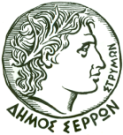 ΕΛΛΗΝΙΚΗ ΔΗΜΟΚΡΑΤΙΑΝΟΜΟΣ ΣΕΡΡΩΝΔΗΜΟΣ ΣΕΡΡΩΝΤΜΗΜΑ ΜΗΧ/ΣΗΑΑΡΙΘ. ΜΕΛΕΤΗΣ  1/2019Προμήθεια ειδών τεχνολογίας πληροφορικής φωτοαντιγραφικών πολυμηχανημάτωνΚ.Α. 10.7135.004 & Κ.Α. 10.7135.010Α/ΑΕΙΔΟΣ ΠΡΟΜΗΘΕΙΑΣΕΛΑΧΙΣΤΕΣ ΠΡΟΔΙΑΓΡΑΦΕΣΑΠΑΝΤΗΣΗ ΠΡΟΜΗΘΕΥΤΗΠΑΡΑΠΟΜΠΗ1Flash disk 32G-   Χωρητικότητα: 32GB. -   Ανάγνωση: 100MB/s-   Εγγραφή: 15MB/s2Switch 10/100 8 port-  Θύρες: 8 θύρες στα 10/100 Mbps. -  Ενδείξεις: Παροχή Ρεύματος, ανά θύρα να υπάρχουν ενδείξεις για: 10/100, Link/Act. -  Πρότυπα: IEEE 802.3 , IEEE 802.3u, IEEE 802.3ab. CSMA/CD.- Υποστηριζόμενες Λειτουργίες: Μέθοδος μεταγωγής αποθήκευσης και προώθησης (store-and-forward).3Ασφαλής διάταξη ψηφιακής υπογραφής Τύπος: usbΣυμβατότητα λειτουργίας με την πύλη ΕΡΜΗΣΥποστηριζόμενοι Κρυπταλγόριθμοι: RSA 1024, RSA 2048, 3DES, SHA1, SHA256, AES128, AES192, AES256 και MD5Πιστοποιητικά Ασφαλείας: Common Criteria EAL4+ και FIPS 140-2 Level 3Να πληροί τις προϋποθέσεις της Απόφασης 295-63 της ΕΕΤΤ (ΦΕΚ 1730/2003)Μνήμη: 72Κ Λειτουργικό σύστημα: JavaΣυμβατό με Windows 10, 8.1, 8, 7(32/64bit), Vista(32/64bit), ΑδιάβροχοΠιστοποίηση IPX74Δίσκοι CD με θήκες χάρτινες- Χωρητικότητα: 700MBΧρώμα: Λευκό5Δίσκοι DVD με θήκες χάρτινες- Χωρητικότητα: 4,7GB- Τύπος: DVD+R Χρώμα: Λευκό6Εκτυπωτής Laser μονόχρωμος δικτυακός τύπου Α -  Ταχύτητα εκτύπωσης (A4 ασπρόμαυρη): >= 40 Σελίδες/λεπτό   (ppm)- Ταχύτητα Εκτύπωσης (A4 ασπρόμαυρη) Διπλής Όψης: >=15 Όψεις ανά λεπτό.-   Ανάλυση Εκτύπωσης ασπρόμαυρη: 1200 x 1200 dpi- Χρόνος εκτύπωσης πρώτης σελίδας (Μαύρο): <8 Δευτερόλεπτα.-   Μνήμη : >=256 ΜΒ-  Επεξεργαστής: Διπλού πυρήνα τουλάχιστον 800MHz-  Μέγεθος χαρτιού: A4, A5, Α6, Executive, Folio, JIS-B5, Legal, Letter, Universal, Oficio. -   Μηνιαία Απόδοση (μέγιστη): >=100.000 σελίδες.-  Οθόνη: LCD 20 χαρακτήρων, 4 γραμμών  -   Εκτύπωση διπλής όψης: Αυτόματη-   Συνδεσιμότητα: USB, ethernet-   Χωρητικότητα εισόδου χαρτιού: >=250 φύλλαΕπιπλέον τόνερ: 1 Κασέτα τόνερ υψηλής απόδοσης πέραν του εργοστασιακού για τουλάχιστον 15.000 σελίδες με 5% επικάλυψη σελίδας7Εκτυπωτής Laser μονόχρωμος δικτυακός τύπου Β -  Ταχύτητα εκτύπωσης (A4 ασπρόμαυρη): >= 50 Σελίδες/λεπτό   (ppm)- Ταχύτητα Εκτύπωσης (A4 ασπρόμαυρη) Διπλής Όψης: >= 30 Όψεις ανά λεπτό.-   Ανάλυση Εκτύπωσης ασπρόμαυρη: 1200 x 1200 dpi- Χρόνος εκτύπωσης πρώτης σελίδας (Μαύρο): <5 Δευτερόλεπτα.-   Μνήμη >= 512 ΜΒ-  Επεξεργαστής: Διπλού πυρήνα τουλάχιστον 800MHz-  Μέγεθος χαρτιού: A4, A5, Α6, Executive, Folio, JIS-B5, Legal, Letter, Universal, Oficio. -   Μηνιαία Απόδοση (μέγιστη): >=240.000 σελίδες.-  Οθόνη: LCD 20 χαρακτήρων, 4 γραμμών  -   Εκτύπωση διπλής όψης: Αυτόματη-   Συνδεσιμότητα: USB, ethernet-   Χωρητικότητα εισόδου χαρτιού: >=500 φύλλα-  Επιπλέον τόνερ: 1 Κασέτα τόνερ υψηλής απόδοσης πέραν του εργοστασιακού για τουλάχιστον 20.000 σελίδες με 5% επικάλυψη σελίδας 8Εξωτερική θήκη δίσκων (Docking station)Υποστηριζόμενοι δίσκοι: 2 x 2,5"/3,5" SATA I/II/IIIΣυνδεσιμότητα: USB 3.0Plug & Play: ΝαιΕνδείξεις: Λειτουργίας, πρόσβασης, διαδικασίας cloning Συμβατότητα: Windows, Linux, Mac9Ηλεκτρονικοί υπολογιστές desktopΑ) Μητρική πλακέτα-   Τοποθέτηση: MicroATX -   Υποστηριζόμενοι Επεξεργαστές:  Τεχνολογίας 2 cores/4 threads -   Υποδοχές Μνήμης:  DDR4 sockets-   Υποστήριξη Σκληρών δίσκων: SATA 3.0 Gb/s x 4-   Συνδέσεις: 1 x 24-pin ATX main power connector, 1 x 8-pin ATX 12V power connector, 1 x CPU fan header, 1 x system fan header, 1 x D-Sub port, 1 x DVI-D port, 1 x PS/2 mouse port, 1 x PS/2 Keyboard port, 2 x PCIe x1, 1 x PCIe x16, 2 x USB 3.0,  4 x USB 2.0,  1 x RJ-45, 1 x VGA, 1 x DVI, 1 x Audio in jack, 1 x Audio out jack-   On-Board Συσκευές: Κάρτα δικτύου 10/100/1000 Mbps,  Κάρτα ήχου High Definition AudioΒ) Επεξεργαστής -   Χρονισμός (βασικός): >= 3.5 GHz -   Τεχνολογία: 2 cores/4 threads-   L2 cache: >=3 MB-   Τύπος μνήμης: DDR4-2133/2400Γ) Κάρτα μνήμης - Μέγεθος: >=8 GB. -  Τύπος Μνήμης: DDR4 SDRAM-  Ταχύτητα Διαύλου: >=2133MHz.Δ) Σκληρός δίσκος-   1ος δίσκος (με το λειτουργικό σύστημα): Μέγεθος: 2,5’’ Τύπος: SSDΧωρητικότητα: 240 GBΣύνδεση: SATA III 6Gb/sΤαχύτητα Ανάγνωσης: > 500MB/s.Ταχύτητα Εγγραφής:  > 400MB/s-   2ος δίσκος: Μέγεθος: 3,5’’ Τύπος: HDDΧωρητικότητα: 1 TBΣύνδεση: SATA III 6Gb/sΤαχύτητα:  7200rpm.Cache: 64MBΕ) Λειτουργικό σύστημα: Windows 10 Pro 64 GR πλήρως εγκατεστημένο αλλά όχι ενεργοποιημένο στον 1ο δίσκο (ssd).ΣΤ) Οπτικό μέσο: DVD±RWΖ)   Κουτί: Μέγεθος: >=midi TowerΤύπος τροφοδοτικού: ΑΤΧ 12V V2.31, 500WattΗ) Εγγύηση: >=1 χρόνια για το σύνολο του εξοπλισμού10Θερμοαγώγιμη πάστα για επεξεργαστές (CPU)-  Καθαρό Βάρος: >=1.5 gr-  Θερμική αγωγιμότητα: > 4,5 W / m-K-  Θερμική Αντίσταση: < 0,205 ° C-in2 / W-  Θερμοκρασία λειτουργίας: -50 ~ 240 ° C11Κανάλι επιδαπέδιοΔιαστάσεις:  50x12Χρώμα: 	ΓκριΒαθμός στεγανότητας (IP) :	IP40Υλικό κατασκευής: Πλαστικό12Κάρτες γραφικών-   Μνήμη:  >=2GB DDR3-   Τοποθέτηση: PCI Express 2.0-   Memory clock>=  1800MHz-   Υποδοχές: HDMI, VGA και DVI-D13Μπαταρίες UPS 12V-7Ah- Τεχνολογία: Μολύβδου-οξέος.- Τάση:12V.- Χωρητικότητα:7Ah14Μπαταρίες αλκαλικές 9VΑλκαλικές μπαταρίες μεγέθους ‘Ε’, 9 V15Μπαταρίες αλκαλικές ΑΑΑλκαλικές μπαταρίες μεγέθους ‘ΑA’, 1,5 V.16Μπαταρίες αλκαλικές ΑΑΑΑλκαλικές μπαταρίες μεγέθους ‘ΑΑA’, 1,5 V.17Μπαταρίες λιθίου ΑΑΑEπαναφορτιζόμενες μπαταρίες μεγέθους ‘ΑΑΑ’ 1.2 V, >=1000 mah18Μπαταρίες λιθίου τύπου CR2032Μπαταρίες λιθίου τύπου CR2032, 3V19Οθόνες ηλεκτρονικών υπολογιστών 22’’ - Διαγώνιος Οθόνης: 22".- Τύπος panel: IPS- Φωτισμός: LED- Επιφάνεια: Αντιθαμβωτική- Μέγιστη Ανάλυση: 1920 x 1080.- Αναλογία διαστάσεων: 16:9.- Φωτεινότητα: >=200 cd/m2.- Χρόνος Απόκρισης: 5 ms.- Συνδεσιμότητα: HDMI, DVI-D, D-Sub, Audio out.- Πιστοποιήσεις: UL, TUV-type, FCC-B, CE, EPA 6.0- Εγγύηση: 2 έτη20Οθόνες ηλεκτρονικών υπολογιστών 27’’ - Διαγώνιος Οθόνης: 27".- Τύπος panel: ΤΝ- Φωτισμός: LED- Μέγιστη Ανάλυση: 1920 x 1080 Full HD.- Αναλογία διαστάσεων: 16:9.- Φωτεινότητα: >=300 cd/m2.- Χρόνος Απόκρισης: 2 ms.- Συνδεσιμότητα: HDMI , VGA (D-SUB)- Πιστοποιήσεις: UL, TUV-type, FCC-B, CE, EPA 7.0- Εγγύηση: >=2 έτη21Πληκτρολόγια USB- Συνδεσιμότητας: USB- Χαρακτήρες: Ελληνικά/Λατινικά- Εγγύηση: >=2 έτη22Πολύμπριζα ασφαλείας-Τύπος σύνδεσης: Schuko.-Αριθμός εξόδων: 5 Pcs.-Μήκος καλωδίου τροφοδοσίας: 3μ.-Ονομαστική τάση: 230 V AC.-Τρέχουσα τάση: 10 A.-Συχνότητα: 50 Hz.-Απορρόφηση ενέργειας: 155 J.-Μέγιστος χρόνος απόκρισης: 25 ns.-Διακόπτης λειτουργίας: Ναι23Ποντίκι (mouse) οπτικό- Συνδεσιμότητας: USB - Πλήκτρα: 2 πλήκτρων + ροδέλα κύλισης- Τεχνολογίας: Laser- Μήκος καλωδίου: 1,5μ- Ενδεικτική τεχνολογία:  Microsoft Intellieye ή αντίστοιχο- Εγγύηση: >=3 έτη24Σαρωτής δικτυακός A4- Τύπος: Sheetfed Χωρητικότητα τροφοδότη: >=50 σελ.- Μέγεθος Σάρωσης: Α4- Συνδεσιμότητας: USB, Ethernet- Οπτική Ανάλυση: 600x600 dpi- Βάθος χρώματος: 24bitΣάρωση διπλής όψης : Ναι- Ταχύτητα Σάρωσης διπλής όψης :  >=30 σελ/λεπτόΣάρωση σε: Email, PDF, USB Host, Email Server, Network Folder, SFTP/FTP- Εγγύηση: >=3 έτη25Σκληρός Δίσκος 1TB 3,5’’ Μέγεθος: 3.5" εσωτερικός Χωρητικότητα: 1TB Cache: 64MBΤαχύτητα: 7200 rpmΔιασύνδεση: SATA: 6.0Gb/sΕγγύηση: >=3 έτη26Σκληρός Δίσκος 2TB 3,5’’Μέγεθος: 3.5" εσωτερικός Χωρητικότητα: 2TB Cache: 64MBΤαχύτητα: 7200 rpmΔιασύνδεση: SATA: 6.0Gb/sΕγγύηση: >=5 έτη27Σκληρός δίσκος Εξωτερικός 3ΤB Μέγεθος: 2.5" Εξωτερικός Χωρητικότητα: 3TB Cache: 8MBΤαχύτητα: 5400 rpmΕγγύηση: >=2 έτη28Σκληρός δίσκος εσωτερικός  SSD 250GB Μέγεθος: 2.5" εσωτερικός Χωρητικότητα: 250GB Μέγιστη ταχύτητα ανάγνωσης: >=500MB / s Μέγιστη ταχύτητα εγγραφής: >=500MB / s. Διασύνδεση: SATA: 6.0Gb/s Εγγύηση: >=3 έτη29Σπρεϋ ελαστικών μερών εκτυπωτών- Ποσότητα: >=200 ml Χρήση : Καθαρισμός ελαστικών μερών, ελαστικών κυλίνδρων, κυλίνδρων εκτύπωσης και φωτοτυπικών μηχανημάτων. 30Σπρεϋ πεπιεσμένου αέρα-   Χωρητικότητα: >=400ml-   Χρήση: Καθαρισμός και ξεσκόνισμα ηλεκτρονικών εξαρτημάτων31Συσκευές Φαξ - πολυμηχανήματαΤαχύτητα εκτύπωσης >=25 ppmΤαχύτητα μονόχρωμης σάρωσης >=15 ppmΤεχνολογία: LaserΜονόχρωμης εκτύπωσης: ΝαιΑνάλυση Εκτύπωσης: Έως 4800 x 600 dpiΑνάλυση Σαρωτή: Έως 1,200 dpi (flatbed), Έως 600 dpi (ADF)Τροφοδοσία Χαρτιού (input tray): >=250 σελ. ADF: ΝαιΤροφοδοσία Χαρτιού (ADF): >=40 σελ.Εκτύπωση διπλής όψης : ΝαιLCD Οθόνη: ΝαιΣυνδέσεις: USB, EthernetΤαχύτητα μόντεμ: 33,6 KbpsΛειτουργίες φαξ: Αυτόματη επανάκληση, Επανάληψη κλήσης τελευταίου αριθμού, Πολλαπλή αποστολή, Προώθηση φαξΣυσκευασία τονερ: 1 κασέτα original τονερ πέραν της εργοστασιακής >=2.500 σελ.Εγγύηση: >=2 έτη32Σύστημα αποθήκευσης NAS RackableΥποστήριξη δίσκων: 12 x 3.5" ή 2.5" SATA HDDs ή SSDs Rackable:  Ναι (2U). Το απαιτούμενο Railkit να συμπεριλαμβάνεται στη συσκευασία.Δυνατότητα Hot–swap αντικατάστασης δίσκων : ΝαιΤύπος επεξεργαστή: Quad Core >=2 GhzΜνήμη RAM: >=8 GB DDR4 (επεκτάσιμη έως 64GB)Υποστήριξη RAID: 0, 1, 5, 6, 10, JBOD Σύστημα αρχείων: EXT3, EXT4, NTFS, FAT32, HFS+, exFATΘύρες και συνδεσιμότητα : 2 x USB3, 4 x Gigabit EthernetΑνάνηψη από διακοπή ρεύματος: ΝαιΠρογραμματισμένη ενεργοποίηση/απενεργοποίηση: ΝαιΥποστήριξη Κρυπτογράφησης: Ναι (AES-NI)Υποστηριζόμενα πρωτόκολλα: CIFS/SMB/NFS/AFP/FTP/WebDAVWeb διαχείριση: Ναι (SNMP εκδόσεις 2 και 3)User quota management: ΝαιDHCP server and client: ΝαιΕγγύηση: >=3 ΧΡΟΝΙΑ33Τηλεφωνική συσκευή ασύρματη-  Ελληνικό menu: ΝΑΙ -  Λυχνία ένδειξης κουδουνισμού: ΟΧΙ -  Μνήμες επανάκλησης: 10 -  Οθόνη (LCD): DOT 12 DIGIT, 1 ΓΡΑΜΜΗ -  Φωτιζόμενη οθόνη: ΝΑΙ -  Απάντηση με το πάτημα οποιουδήποτε πλήκτρου: ΝΑΙ -  Πολυγλωσσική οθόνη: ΝΑΙ-  Εντοπιστής ακουστικού: ΝΑΙ34Τηλεφωνική συσκευή ενσύρματη-  Οθόνη και αναγνώριση κλήσης :  Ναι -  Τύπος Γραμμής  :  PSTN -  Ρύθμιση Έντασης Ήχου Κλήσης :  Ναι -  Επανάκληση: Ναι-  Λειτουργία ανοικτής ακρόασης: Ναι-  Υποστήριξη τηλεφωνικού καταλόγου: Τουλάχιστον 10 αριθμών-  Συμβατή με τηλεφωνικό κέντρο Alcatel OmniPCX: Ναι- Απαίτηση μπαταριών: Να μην απαιτούνταιΑ/ΑΕΙΔΟΣ ΠΡΟΜΗΘΕΙΑΣΕΛΑΧΙΣΤΕΣ ΠΡΟΔΙΑΓΡΑΦΕΣΑΠΑΝΤΗΣΗ ΠΡΟΜΗΘΕΥΤΗΠΑΡΑΠΟΜΠΗ1Φωτοαντιγραφικά Πολυμηχανήματα Α3/Α4 τύπου AΤύπος μηχανήματος: Επιδαπέδιο με τροχήλατη βάση1Φωτοαντιγραφικά Πολυμηχανήματα Α3/Α4 τύπου AΛειτουργία: Αντιγραφή, Εκτύπωση,   Σάρωση, FAX (Μονόχρωμη εκτύπωση, Μονόχρωμη & έγχρωμη σάρωση)1Φωτοαντιγραφικά Πολυμηχανήματα Α3/Α4 τύπου AΜνήμη: >=2GB RAM1Φωτοαντιγραφικά Πολυμηχανήματα Α3/Α4 τύπου AΤαχύτητα φωτοαντιγραφής: >= 40/20 αντίγραφα/λεπτό Α4/A31Φωτοαντιγραφικά Πολυμηχανήματα Α3/Α4 τύπου AΗλεκτρονική σελιδοποίηση: Ναι1Φωτοαντιγραφικά Πολυμηχανήματα Α3/Α4 τύπου AΧρόνος εκτύπωσης 1ης σελίδας: <5 sec1Φωτοαντιγραφικά Πολυμηχανήματα Α3/Α4 τύπου AΑνάλυση: 1.200 X 1.200dpi (print) 600X600 (copy/Scan)1Φωτοαντιγραφικά Πολυμηχανήματα Α3/Α4 τύπου AΤροφοδοσία χαρτιού: 1.100 φύλλα (2 κασέτες x 500 σελ. + By Pass >=100 σελ.)1Φωτοαντιγραφικά Πολυμηχανήματα Α3/Α4 τύπου AZoom: 25% - 400%1Φωτοαντιγραφικά Πολυμηχανήματα Α3/Α4 τύπου AΑυτόματη Εκτύπωση Διπλής Όψης: ΥΠΟΧΡΕΩΤΙΚΗ1Φωτοαντιγραφικά Πολυμηχανήματα Α3/Α4 τύπου AΑυτόματος Τροφοδότης Πρωτοτύπων με αναστροφή πρωτοτύπων για μπρος - πίσω: ΥΠΟΧΡΕΩΤΙΚΟΣ με χωρητικότητα >=100 σελίδων1Φωτοαντιγραφικά Πολυμηχανήματα Α3/Α4 τύπου AΟθόνη χειρισμού: Έγχρωμη αφής με ελληνικό μενού1Φωτοαντιγραφικά Πολυμηχανήματα Α3/Α4 τύπου AΔυνατότητα ελέγχου των μηχανημάτων απομακρυσμένα (πρωτόκολλο http)1Φωτοαντιγραφικά Πολυμηχανήματα Α3/Α4 τύπου AΔιασύνδεση: USB 2.0, Network1Φωτοαντιγραφικά Πολυμηχανήματα Α3/Α4 τύπου AΤύπος Σάρωσης: Ασπρόμαυρη & έγχρωμη1Φωτοαντιγραφικά Πολυμηχανήματα Α3/Α4 τύπου AΤαχύτητα απλής μονόχρωμης Σάρωσης (Α4): >=40 σελίδες/λεπτό1Φωτοαντιγραφικά Πολυμηχανήματα Α3/Α4 τύπου AΜέγιστο μέγεθος Σάρωσης: A31Φωτοαντιγραφικά Πολυμηχανήματα Α3/Α4 τύπου AΔυνατότητα αποστολής αρχείου σάρωσης: email, ftp, τοπικό δίκτυο (LAN)1Φωτοαντιγραφικά Πολυμηχανήματα Α3/Α4 τύπου AΣάρωση σε τύπους αρχείων: pdf, jpeg, tiff1Φωτοαντιγραφικά Πολυμηχανήματα Α3/Α4 τύπου AEmulation: PCL6, PDF1Φωτοαντιγραφικά Πολυμηχανήματα Α3/Α4 τύπου AΑναλώσιμα: Δυνατότητα για τόνερ>=35.000 σελίδων βάσει ISO 5% επικάλυψης1Φωτοαντιγραφικά Πολυμηχανήματα Α3/Α4 τύπου AΔυνατότητα αποστολής/λήψης Fax μέσω Η/Υ: Ναι1Φωτοαντιγραφικά Πολυμηχανήματα Α3/Α4 τύπου AΠιστοποιήσεις: Safety Standards CE, TUV,  ISO 9001 manufacturing Quality Standard 
ISO 14001 environmental standard1Φωτοαντιγραφικά Πολυμηχανήματα Α3/Α4 τύπου AΕγγύηση καλής λειτουργίας: 1 χρόνο On Site2Φωτοαντιγραφικά Πολυμηχανήματα Α3/Α4 τύπου ΒΤύπος μηχανήματος: Επιδαπέδιο με τροχήλατη βάση2Φωτοαντιγραφικά Πολυμηχανήματα Α3/Α4 τύπου ΒΛειτουργία: Αντιγραφή, Εκτύπωση,   Σάρωση, FAX (Μονόχρωμη εκτύπωση, Μονόχρωμη & έγχρωμη σάρωση)2Φωτοαντιγραφικά Πολυμηχανήματα Α3/Α4 τύπου ΒΜνήμη: >=2GB RAM2Φωτοαντιγραφικά Πολυμηχανήματα Α3/Α4 τύπου ΒΤαχύτητα φωτοαντιγραφής: >= 30/15 αντίγραφα/λεπτό Α4/A32Φωτοαντιγραφικά Πολυμηχανήματα Α3/Α4 τύπου ΒΧρόνος εκτύπωσης 1ης σελίδας: <6 sec2Φωτοαντιγραφικά Πολυμηχανήματα Α3/Α4 τύπου ΒΑνάλυση: 1.200 X 1.200dpi (print) 600X600 (copy/Scan)2Φωτοαντιγραφικά Πολυμηχανήματα Α3/Α4 τύπου ΒΤροφοδοσία χαρτιού: 2 κασέτες x 500 σελ. 2Φωτοαντιγραφικά Πολυμηχανήματα Α3/Α4 τύπου ΒZoom: 25% - 400%2Φωτοαντιγραφικά Πολυμηχανήματα Α3/Α4 τύπου ΒΑυτόματη Εκτύπωση Διπλής Όψης: ΥΠΟΧΡΕΩΤΙΚΗ2Φωτοαντιγραφικά Πολυμηχανήματα Α3/Α4 τύπου ΒΑυτόματος Τροφοδότης Πρωτοτύπων με αναστροφή πρωτοτύπων για μπρος - πίσω: ΥΠΟΧΡΕΩΤΙΚΟΣ με χωρητικότητα >=100 σελίδων2Φωτοαντιγραφικά Πολυμηχανήματα Α3/Α4 τύπου ΒΟθόνη χειρισμού: Έγχρωμη αφής με ελληνικό μενού2Φωτοαντιγραφικά Πολυμηχανήματα Α3/Α4 τύπου ΒΔυνατότητα ελέγχου των μηχανημάτων απομακρυσμένα (πρωτόκολλο http)2Φωτοαντιγραφικά Πολυμηχανήματα Α3/Α4 τύπου ΒΔιασύνδεση: USB 2.0, Network2Φωτοαντιγραφικά Πολυμηχανήματα Α3/Α4 τύπου ΒΤύπος Σάρωσης: Ασπρόμαυρη & έγχρωμη2Φωτοαντιγραφικά Πολυμηχανήματα Α3/Α4 τύπου ΒΤαχύτητα απλής μονόχρωμης Σάρωσης (Α4): >=40 σελίδες/λεπτό2Φωτοαντιγραφικά Πολυμηχανήματα Α3/Α4 τύπου ΒΜέγιστο μέγεθος Σάρωσης: A32Φωτοαντιγραφικά Πολυμηχανήματα Α3/Α4 τύπου ΒΔυνατότητα αποστολής αρχείου σάρωσης: email, ftp, τοπικό δίκτυο (LAN)2Φωτοαντιγραφικά Πολυμηχανήματα Α3/Α4 τύπου ΒΣάρωση σε τύπους αρχείων: pdf, jpeg, tiff2Φωτοαντιγραφικά Πολυμηχανήματα Α3/Α4 τύπου ΒEmulation: PCL6, PDF2Φωτοαντιγραφικά Πολυμηχανήματα Α3/Α4 τύπου ΒΑναλώσιμα: Δυνατότητα για τόνερ>=20.000 σελίδων βάσει ISO 5% επικάλυψης2Φωτοαντιγραφικά Πολυμηχανήματα Α3/Α4 τύπου ΒΔυνατότητα αποστολής/λήψης Fax μέσω Η/Υ: Ναι2Φωτοαντιγραφικά Πολυμηχανήματα Α3/Α4 τύπου ΒΠιστοποιήσεις: Safety Standards CE, TUV,  ISO 9001 manufacturing Quality Standard 
ISO 14001 environmental standard2Φωτοαντιγραφικά Πολυμηχανήματα Α3/Α4 τύπου ΒΕγγύηση καλής λειτουργίας: 1 χρόνο On Site	Α/ΑΕΙΔΟΣ ΠΡΟΜΗΘΕΙΑΣΕΛΑΧΙΣΤΕΣ ΠΡΟΔΙΑΓΡΑΦΕΣΑΠΑΝΤΗΣΗ ΠΡΟΜΗΘΕΥΤΗΠΑΡΑΠΟΜΠΗ1Πολυμηχανήματα Α4Τύπος μηχανήματος: ΕπιτραπέζιοΛειτουργία: Αντιγραφή, Εκτύπωση,   Σάρωση, FAX (Μονόχρωμη εκτύπωση, Μονόχρωμη & έγχρωμη σάρωση)Μνήμη: >=1GB RAMΤαχύτητα φωτοαντιγραφής-εκτύπωσης: >= 40 αντίγραφα/λεπτόΧρόνος εκτύπωσης 1ης σελίδας: <7 secΑνάλυση: 1.200 X 1.200dpiΤροφοδοσία χαρτιού: >=250 σελ. Αυτόματη Εκτύπωση Διπλής Όψης: ΥΠΟΧΡΕΩΤΙΚΗΑυτόματος Τροφοδότης Πρωτοτύπων με αναστροφή πρωτοτύπων για μπρος - πίσω: ΥΠΟΧΡΕΩΤΙΚΟΣ με χωρητικότητα >=50 σελίδωνΟθόνη χειρισμού: Έγχρωμη αφής με ελληνικό μενούΔυνατότητα ελέγχου των μηχανημάτων απομακρυσμένα (πρωτόκολλο http)Διασύνδεση: USB 2.0, NetworkΤύπος Σάρωσης: Ασπρόμαυρη & έγχρωμηΤαχύτητα μονόχρωμης/έγχρωμης Σάρωσης (Α4): >= 40/20 σελίδες/λεπτόΔυνατότητα αποστολής αρχείου σάρωσης: email, ftp, τοπικό δίκτυο (LAN)Σάρωση σε τύπους αρχείων: pdf, jpeg, tiffEmulation: PCL6, PDFΑναλώσιμα: Δυνατότητα για τόνερ>= 6.000 σελίδων βάσει ISO 5% επικάλυψηςΠιστοποιήσεις: CE, ENERGY STARΕγγύηση καλής λειτουργίας: 1 χρόνο On Site